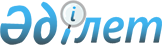 О внесении изменений в решение акима города Уральска от 21 декабря 2018 года № 34 "Об образовании избирательных участков на территории города Уральска"Решение акима города Уральска Западно-Казахстанской области от 14 мая 2019 года № 16. Зарегистрировано Департаментом юстиции Западно-Казахстанской области 14 мая 2019 года № 5663
      В соответствии со статьей 23 Конституционного закона Республики Казахстан от 28 сентября 1995 года "О выборах в Республике Казахстан", статьей 33 Закона Республики Казахстан от 23 января 2001 года "О местном государственном управлении и самоуправлении в Республике Казахстан" и по согласованию с Уральской городской (территориальной) избирательной комиссией, аким города РЕШИЛ:
      1. Внести в решение акима города Уральск от 21 декабря 2018 года №34 "Об образовании избирательных участков на территории города Уральска" (зарегистрированное в Реестре государственной регистрации нормативных правовых актов №5458, опубликованное 3 января 2019 года в Эталонном контрольном банке нормативных правовых актов Республики Казахстан) следующие изменения:
      в списке избирательных участков на территории города Уральска образованного приложением к указанному решению:
      избирательный участок № 216 изложить в следующей редакции:
      "6. Избирательный участок № 216
      Местонахождение: поселок Зачаганский, улица Жангир хана, дом 160/3, специализированный отдел по обслуживанию населения филиала некоммерческого акционерного общества "Государственная корпорация "Правительство для граждан" по Западно-Казахстанской области.
      Граница: от дороги, ведущей на мост через реку Урал по улице Жангир хана до улицы Сарыарқа, по улице Сарыарқа до восточной границы садоводческого товарищества "Зачаганский", по восточной границе садоводческого товарищества "Зачаганский" до дороги, ведущей на мост через реку Урал, по дороге, ведущей на мост через реку Урал до улицы Жангир хана.";
      избирательный участок № 268 изложить в следующей редакции:
      "8. Избирательный участок № 268
      Местонахождение: проспект Нұрсұлтан Назарбаев, дом 173, государственное коммунальное казенное предприятие "Педагогический колледж имени Ж.Досмухамедова" управления образования Западно-Казахстанской области.
      Граница: от улицы Даулеткерея по улице Сундеткали Ескалиева до улицы Дины Нурпеисовой, по улице Дины Нурпеисовой до улицы Курмангазы, по улице Курмангазы до улицы Даулеткерея, по улице Даулеткерея до улицы Сундеткали Ескалиева.";
      избирательный участок № 321 изложить в следующей редакции:
      "16. Избирательный участок № 321
      Местонахождение: микрорайон "Астана", коммунальное государственное учреждение "Қоғамдық келісім" аппарата акима Западно-Казахстанской области".
      Граница: жилые дома микрорайона "Женис".";
      избирательный участок № 349 изложить в следующей редакции:
      "18. Избирательный участок № 349
      Местонахождение: поселок Зачаганский, микрорайон "Сарытау", улица Салима Айткулова, дом 63, коммунальное государственное учреждение "Средняя общеобразовательная школа №50" отдела образования города Уральска.
      Граница: индивидуальная жилая застройка микрорайона "Сарытау".";
      избирательный участок № 403 изложить в следующей редакции:
      "22. Избирательный участок № 403
      Местонахождение: поселок Зачаганский, улица Жангир хана, дом 160/3, филиал некоммерческого акционерного общества "Государственная корпорация "Правительство для граждан" по Западно-Казахстанской области.
      Граница: от улицы Сарыарқа по улице Жангир хана до западной границы садоводческого товарищества "Зачаганский" и далее вдоль северной границы садоводческого товарищества "Зачаганский" до восточной границы садоводческого товарищества "Зачаганский" по восточной границе садоводческого товарищества "Зачаганский" до улицы Сарыарқа, по улице Сарыарқа до улицы Жангир хана.";
      избирательный участок № 415 изложить в следующей редакции:
      "26. Избирательный участок № 415
      Местонахождение: проспект Нұрсұлтан Назарбаев, дом 162, республиканское государственное предприятие на праве хозяйственного ведения "Западно-Казахстанский государственный университет имени Махамбета Утемисова" Министерства образования и науки Республики Казахстан.
      Граница: жилые дома по проспекту Нұрсұлтан Назарбаев 162, улица Студенческая 1А, 1Б, 3."; 
      избирательный участок № 428 изложить в следующей редакции:
      "30. Избирательный участок № 428
      Местонахождение: поселок Зачаганский, микрорайон "Сарытау", улица Салима Айткулова 63, коммунальное государственное учреждение "Средняя общеобразовательная школа №50" отдела образования города Уральска.
      Граница: индивидуальная жилая застройка микрорайонов "Кендала".";
      избирательный участок № 440 изложить в следующей редакции:
      "42. Избирательный участок № 440
      Местонахождение: проспект Нұрсұлтан Назарбаев, дом 162, республиканское государственное предприятие на праве хозяйственного ведения "Западно-Казахстанский государственный университет имени Махамбета Утемисова" Министерства образования и науки Республики Казахстан.
      Граница: от проспекта Нұрсұлтан Назарбаев по улице Василия Чапаева до улицы Курмангазы, по улице Курмангазы до улицы Некрасова, по улице Некрасова до улицы Перевалочно-Набережной, по улице Перевалочно-Набережной до улицы Емельяна Пугачева, по улице Емельяна Пугачева до проспекта Нұрсұлтан Назарбаев, по проспекту Нұрсұлтан Назарбаев до улицы Василия Чапаева (исключая жилые дома по проспекту Нұрсұлтан Назарбаев 162, улице Студенческой 1А, 1Б, 3).";
      избирательный участок № 443 изложить в следующей редакции:
      "45. Избирательный участок № 443
      Местонахождение: улица Некрасова, дом 16/1, коммунальное государственное учреждение "Школа-лицей №38 им. А.Н.Мулдагуловой" отдела образования города Уральска.
      Граница: от улицы Чагано-Набережной по улице Василия Чапаева до проспекта Нұрсұлтан Назарбаев, по проспекту Нұрсұлтан Назарбаев до улицы Емельяна Пугачева, по улице Емельяна Пугачева до улицы Чагано-Набережной, по улице Чагано-Набережной до улицы Василия Чапаева.";
      избирательный участок № 444 изложить в следующей редакции:
      "46. Избирательный участок № 444
      Местонахождение: улица Гумара Караша, дом 12, негосударственное учреждение "Уральский гуманитарный колледж".
      Граница: от улицы Чагано-Набережной по улице Даулеткерея до проспекта Нұрсұлтан Назарбаев, по проспекту Нұрсұлтан Назарбаев до улицы Василия Чапаева, по улице Василия Чапаева до улицы Чагано-Набережной, по улице Чагано-Набережной до улицы Даулеткерея.";
      избирательный участок № 445 изложить в следующей редакции:
      "47. Избирательный участок № 445
      Местонахождение: улица Александра Карева, дом 24, коммунальное государственное учреждение "Средняя общеобразовательная школа №6 имени А.С.Макаренко" отдела образования города Уральска.
      Граница: от проспекта Нұрсұлтан Назарбаев по улице Даулеткерея до улицы Курмангазы, по улице Курмангазы до улицы Василия Чапаева, по улице Василия Чапаева до проспекта Нұрсұлтан Назарбаев, по проспекту Нұрсұлтан Назарбаев до улицы Даулеткерея.";
      избирательный участок № 447 изложить в следующей редакции:
      "49. Избирательный участок № 447
      Местонахождение: улица Дины Нурпеисовой, дом 17, государственное коммунальное казенное предприятие "Драматический театр имени А.Н.Островского управления культуры акимата Западно-Казахстанской области".
      Граница: от проспекта Нұрсұлтан Назарбаев по улице Льва Толстого до улицы Курмангазы, по улице Курмангазы до улицы Дины Нурпеисовой, по улице Дины Нурпеисовой до проспекта Нұрсұлтан Назарбаев, по проспекту Нұрсұлтан Назарбаев до улицы Льва Толстого.";
      избирательный участок № 448 изложить в следующей редакции:
      "50. Избирательный участок № 448
      Местонахождение: улица Асана Тайманова, дом 135, негосударственное учреждение "Уральский гуманитарный колледж".
      Граница: от улицы Сұлутөр по улице Льва Толстого до проспекта Нұрсұлтан Назарбаев, по проспекту Нұрсұлтан Назарбаев до улицы Дины Нурпеисовой, по улице Дины Нурпеисовой до улицы Чагано-Набережной, по улице Чагано-Набережной и далее по улице Сұлутөр до улицы Льва Толстого.";
      избирательный участок № 450 изложить в следующей редакции:
      "52. Избирательный участок № 450
      Местонахождение: улица Ахмедияра Кусаинова, дом 38, государственное коммунальное казенное предприятие "Музыкальный колледж имени Курмангазы" Западно-Казахстанского областного управления образования.
      Граница: от Стадионного переулка по проспекту Евразия до проспекта Нұрсұлтан Назарбаев, по проспекту Нұрсұлтан Назарбаев до улицы Мустахима Ихсанова, по улице Мустахима Ихсанова до улицы Сундеткали Ескалиева, по улице Сундеткали Ескалиева до улицы Сакена Сейфуллина и далее до поймы реки Чаган, по пойме реки Чаган до Стадионного переулка.";
      избирательный участок № 451 изложить в следующей редакции:
      "53. Избирательный участок № 451
      Местонахождение: улица Мустахима Ихсанова, дом 71, государственное коммунальное казенное предприятие "Детская музыкальная школа №1 им. Д.Нурпейсовой" отдела образования акимата города Уральска.
      Граница: от проспекта Нұрсұлтан Назарбаев по проспекту Евразия до улицы Хамида Чурина, по улице Хамида Чурина до улицы Ахмедиярова Кусаинова, по улице Ахмедияра Кусаинова до улицы Мажита Жунисова, по улице Мажита Жунисова до улицы Мустахима Ихсанова, по улице Мустахима Ихсанова до проспекта Нұрсұлтан Назарбаев, по проспекту Нұрсұлтан Назарбаев до проспекта Евразия. Жилые дома по улице Касыма Аманжолова 111, по проспекту Нұрсұлтан Назарбаев 203, 206, по проспекту Евразия 52, 52/1, 54, 54/1, 56, 60, по улице Мустахима Ихсанова 73, 73/1, 73/2.";
      избирательный участок № 452 изложить в следующей редакции:
      "54. Избирательный участок № 452
      Местонахождение: микрорайон "Астана", строение 1, государственное коммунальное казенное предприятие "Дом культуры молодежи отдела культуры и развития языков".
      Граница: жилые дома микрорайона "Астана" и дома индивидуальной жилой застройки микрорайона "Байтерек".";
      избирательный участок № 474 изложить в следующей редакции:
      "76. Избирательный участок № 474
      Местонахождение: проспект Нұрсұлтан Назарбаев, дом 127, государственное коммунальное предприятие на праве хозяйственного ведения "Областной кожно-венерологический диспансер" управления здравоохранения акимата Западно-Казахстанской области.
      Граница: государственное коммунальное предприятие на праве хозяйственного ведения "Областной кожно-венерологический диспансер" управления здравоохранения акимата Западно-Казахстанской области.";
      избирательный участок № 476 изложить в следующей редакции:
      "78. Избирательный участок № 476
      Местонахождение: улица Алмазова, дом 67, "Средняя общеобразовательная школа №19" отдела образования города Уральска.
      Граница: от улицы Сундеткали Ескалиева по улице Наурызгали Сдыкова до улицы Георгия Жукова, по улице Георгия Жукова до улицы Маншук Маметовой, по улице Маншук Маметовой до улицы Касыма Аманжолова, по улице Касыма Аманжолова до проспекта Евразия, по проспекту Евразия до проспекта Нұрсұлтан Назарбаев, по проспекту Нұрсұлтан Назарбаев до улицы Алмазова, по улице Алмазова до улицы Сундеткали Ескалиева, по улице Сундеткали Ескалиева до улицы Наурызгали Сдыкова. Жилые дома по улице Алмазова 46, 59, по улице Касыма Аманжолова 123/2, по проспекту Нұрсұлтан Назарбаев 216, 216/1, 216/2, 218/1, 218/2, 219, 221, 222, 223, 224, 226, 231, 232, 234, 236, 238, 240, 240/1, по проспекту Евразия 35/1, 35/2, по улице Сундеткали Ескалиева 182, 186, по улице Маншук Маметовой 48, 50, 50/1, 69, 77, по улице Наурызгали Сдыкова 64.";
      избирательный участок № 477 изложить в следующей редакции:
      "79. Избирательный участок № 477
      Местонахождение: улица Георгия Жукова, дом 17, коммунальное государственное учреждение "Школа-лицей №35" отдела образования города Уральска.
      Граница: от улицы Наурызгали Сдыкова по улице Асана Тайманова до улицы Алии Молдагуловой, по улице Алии Молдагуловой до улицы Курмангазы, по улице Курмангазы до улицы Маншук Маметовой, по улице Маншук Маметовой до улицы Георгия Жукова, по улице Георгия Жукова до улицы Наурызгали Сдыкова (исключая дома по проспекту Нұрсұлтан Назарбаев 240, 240/1), по улице Наурызгали Сдыкова до улицы Асана Тайманова.";
      избирательный участок № 482 изложить в следующей редакции:
      "84. Избирательный участок № 482
      Местонахождение: улица Сырым Датова, дом 17, государственное коммунальное предприятия "Городское культурно-просветительное объединение" отдела культуры и развития языков.
      Граница: от улицы Айталиева по улице Жамбыла до улицы Сырым Датова, по улице Сырым Датова до улицы Юрия Гагарина, по улице Юрия Гагарина до улицы Айталиева.";
      избирательный участок № 489 изложить в следующей редакции:
      "91. Избирательный участок № 489
      Местонахождение: улица Юрия Гагарина, строение 2/5Н, государственное учреждение "Департамент полиции Западно-Казахстанской области Министерство Внутренних дел Республики Казахстан".
      Граница: от улицы Юрия Гагарина по улице Челкарской до улицы Жданова, от улицы Жданова до улицы Сырым Датова, по улице Сырым Датова до улицы 3-Строительный переулок, по улице 3-Строительный переулок до улицы Юрия Гагарина, по улице Юрия Гагарина до улицы Челкарская.".
      2. Руководителю аппарата акима города (Е.Н.Каримов) обеспечить государственную регистрацию данного решения в органах юстиции, его официальное опубликование в Эталонном контрольном банке нормативных правовых актов Республики Казахстан и в средствах массовой информации.
      3. Контроль за исполнением настоящего решения возложить на заместителя акима города Нарымбетова Б.Х.
      4. Настоящее решение вводится в действие со дня первого официального опубликования.
      "СОГЛАСОВАНО"
Председатель Уральской
городской (территориальной)
избирательной комиссии
________С.Ж. Кинжигареева
14 мая 2019 год
					© 2012. РГП на ПХВ «Институт законодательства и правовой информации Республики Казахстан» Министерства юстиции Республики Казахстан
				